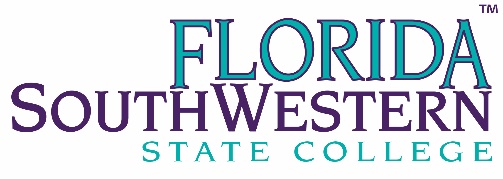 SAFETY COMMITTEE - MEMBER ATTENDANCE:   = present     A = absentClemence, BobCommunity Advocate Miller, ValerieCommittee Chair –General CounselMcCown, DillardFacilities - LeeASherman, J.R.Facilities – LeeSubic, AmandaScience Lab ManagerKruger, BernieFacilities – CharlotteAMitchell, ReggiePublic Safety – LeeANisson, Michael Professor Criminal JusticeADorelien ,Albert Residential LifeARoy Hepner, Pure & Applied Sci.Ulrich, MelanieFaculty - BiologyAMink, Sandra StudentABotts, BrianPrincipal, HS LeeAMillis, AdamHR/BenefitsNault, AlbertSchool of Business/TechnologyMichael BerubeStudentKaiser, David Coordinator, Plant OperationsMayhew, JimHealth Professions – Rad.ABrown, Stuart Theater ProfessorFanslau, Michelle Associate Dean, Student Affairs H/G CenterPerdomo, Elizabeth Coordinator, Clinical Placements, SOEADowd, FrankFaculty LibrarianLewis, JustineRecorderA.  MEETING CALLED TO ORDER:   1:16 pm                             Bldg. I-223 - Lee Campus                                                                                                                                                                                                                                                                                                                                                                                                (time)                                            (location) B.  Meeting minutes of the December 8, 2016 meeting were approved without changes.C. OLD BUSINESS:Hot KeysIT has confirmed that some faculty have begun using and testing out the Hot Keys. Complete installation should be done after spring break.Bollards on the sidewalk between parking lots 3 & 4JR says that there is a plan in place to have a bollard installed near building N. Unsafe parking in lots 7 & 8Valerie met with Judy Pultro to discuss the lack of professionalism and security with regards to the BBMann valet parkers. Judy has assured that she is going to work with BBMann to resolve these issues. Any future concerns should be brought directly to Judy Pultro. Master Key’s in CollierReggie will give an update at the April 4, 2017 meeting. Flashing Lights grantReggie will give an update at the April 4, 2017 meeting.Public safety number added to way finding JR mentioned that the Public Safety numbers will be added to the way finding signs in the near future.Adequate lighting/sidewalks at the arenaAlthough all lighting is up to code for the arena, Dr. Doeble is looking into perhaps adding more lights and even contemplating adding additional sidewalks, for the safety of our students, employees and visitors.D. Accident/Incident Report ReviewAn update on Accident Incident reports was given. A few incidents have occurred at the Arena since the last Safety Committee meeting in December 2016. Improvements such as adding hand rails, moving lights and widen the colored stripes have been completed.E. New BusinessLoose bricks at S building Michael Berube brought to the attention of the committee the numerous loose bricks near the S building.  It is a high traffic area and there seems to be no one monitoring of this area. The committee will forward to Facilities, Ron Copass.F.  ADJOURNMENT:   1:42 pm                                                          NEXT MEETING DATE:  April 4, 2017  